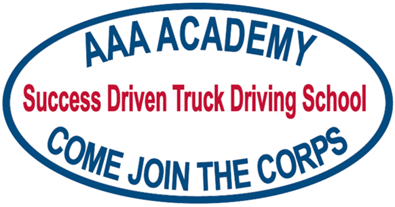   www.aaaacademyllc.com7000 Button Ln. Dixon, CA 95620______________________________________________SCHOOL CATALOGCLASS A COMMERCIAL DRIVER TRAINING PROGRAMPeriod Covered: January 1, 2022 – December 31, 2022REVISED  JANUARY, 2022TABLE OF CONTENTSAbout AAA Academy, LLC…………………………………………………………………..………….1APPROVAL STATEMENT……………………………………………………………………..……....1PROGRAM DESCRIPTION….………………………………………………………………..….........2Phase One………………………………………………………………………………………………….2Phase Two….……………………………………………………………………………………….……..2Phase Three………………………………………………………………………………………………..2AAA Academy Mission Statement and Objectives………………...……………………………..........3STUDENT APPPLICANT ADMISSION AND QUALIFICATION REQUIREMENTS…………..3DOT Physical and Drug Screen…………………………………………………………………….……..3High School Diploma, GED or Equivalent……………………………..………………………………...3Class B or C Driver License………..……………………………………………………………………..3Identification………………………………………………………………………………………………4AAA ACADEMY ADMISSION POLICIES…………………………………………………………..4Tuition…………………………………………………………………………………………………....4Credits or Units Earned or Transferred……………………………………………………………….4NOTICE CONCERNING TRANSFERABILITY OF CREDITS AND CREDENTIALS EARNED AT OUR INSTITUTION………………………………………………………………………………..4Commercial Driver Licensure……………..………………………………………………………….4/5AAA ACADEMY, LLC FACULTY………………………………………………………………….6/7Cancellation, Withdrawal and Refund Policies……………………..…………………………………8STUDENT’S RIGHT TO CANCEL……………………………………………………………………8Refund Policy……………………………………………………………………………………………..8Refund for Students Who Receive Federal Funds…….…………………………………….....................8Pro-Rated Refunds…..……………………………………………………………………………………8Pro-Rated Daily Rate……….…………………………………………………………………………….8Pro-Rated Refund Calculation………………………………………………………………………….......8Refund Calculation Example…………...…………………………………………………………………..8Requested and De Facto Withdrawal……………………………………………………………………….9STUDENT CONDUCT……………………………………………………………………………………9Federal Financial Aid Programs………………………….……………………………………………….10Attendance Policies……….……………………………………………………………………………….10Leave-of-Absence…………………………………………………………………………………………10Probation and Dismissal Policies………………………………………………………………………….10Students Right and Grievances……………………………………………………………………………11EQUAL OPPORTUNITY POLICY……………………………………………………………………11AAA Academy Grievance Review and Consideration Process…………………...……………….11/12TOTAL INSTITUTIONAL CHARGES………………………………………………………………..12Federal, State AND Local Financial Aid Programs……………………………………………………….12Additional Clauses from AAA Academy Enrollment Agreement………………………………….....13Bankruptcy……………………………………………………………………………………………….13Placement Services……………………………………………………………………………………….13Student Tuition Recovery Fund……………………………………………………………………..13/14Accreditation……………………………………………………………………………………………..15Language Proficiency and Foreign Students…………………………………………………….…..…15Facilities and Equipment……………………………………………………………………………..15/16AAA Academy Library and Training Room ………………………………………………………….17Skills Range Area………………………………………………………………………………………...17Student Services………………………………………………………………………………..………...18Housing Information…………………………………………………………………………………….18Student Records Policy………………………………………………………………………………….18Background………………………………………………………………………………………………18Greetings: AAA Academy ApplicantAAA Academy LLC, its faculty and management welcome you to our Commercial Driver License (CDL) (CLASS A) Vocational Training School. We have a comprehensive CDL training program designed to help you learn the rules and skills required to pass the Department of Motor Vehicles (DMV) permit, oral and drive tests. More importantly, your training will include practical application driver skills training that will help prepare you for a career as a professional driver. APPROVAL STATEMENT AAA Academy is a private Vocational Training School with the 	approval to operate on April 2, 2019 as a “non-accredited” institution, granted by the Bureau for Private Postsecondary Education (BPPE) in the state of California. BPPE is a division of the State of California Department of Consumer Affairs. Approval to operate means that the institution is compliant with the minimum state standards as set forth in the CEC and 5, CCR. Please review all of the information within this catalog.  It is important that you understand the full scope of our vocational training program, so you can make an informed decision whether to enroll in our school or not. AAA Academy is a Success Driven Truck Driving School. Our commitment to your success must be matched by your personal commitment to work hard to learn the material and skills we teach so you can earn your Commercial Driver License. Toward this successful result, we thank you for your interest and bid you good fortune with your studies.Any questions a student may have regarding this catalog that have not been satisfactorily answered by the institution may be directed to the Bureau for Private Postsecondary Education at 1747 N. Market Blvd. Ste 225 Sacramento, CA 95834, www.bppe.ca.gov , (916) 574-8900 (Phone), (916) 263 1896 (fax).  This catalog is updated at least annually, and revisions or addendums are made throughout the year as needed. A copy of the catalog may be obtained by contacting our Admissions Representative at our Campus. A copy of our catalog is available online at www.aaaacademyllc.com . It is the policy of AAA Academy that each prospective student receives a catalog and applicable addenda and is encouraged to review this information prior to signing an Enrollment Agreement. The Admissions Representative is responsible for providing the catalog to the prospective student. The student shall initial the Enrollment Agreement acknowledging that he/she has received the catalog.As a prospective student, you are encouraged to review this catalog prior to signing an enrollment agreement. You are also encouraged to review the School Performance Fact Sheet, which must be provided to you prior to signing an enrollment agreement.A student or any member of the public may file a complaint about this institution with the Bureau for Private Postsecondary Education by calling (888) 370 7589 or by completing a complaint form, which can be obtained on the Bureau's Internet Web-site www.bppe.ca.gov .Classes are held at the AAA Academy facility, located at 7000 Button Lane, Dixon, California 95620.  Phone: 707 679 5950. Website: www.aaaacademyllc.com.PROGRAM DISCRIPTION AAA Academy provides vocational training to assist student applicants in obtaining their Class A Commercial Driver License. The Federal Motor Carrier Safety Administration (FMCSA) Entry-Level Driver Training meets the minimum Federal curricula requirements as set forth in the Entry-Level Driver Training regulations. The curricula will prepare you for the Department of Motor Vehicles CDL written test, followed by the oral, skills and practical drive tests. Licensure will qualify you for employment as defined by the US Department of Labor’s Standard Occupational Classification as a Heavy and Tractor-Trailer Truck Driver (Labor Code 53-3032).Phase One of the training will cover the rules, regulations and information found in the Entry-Level Driver Training Handbook. After detailed theory instruction in five (5) prescribed areas, you will be tested. The minimum passing score is 80%. Upon successful completion of the DMV written test, 80% you will be issued a Permit by DMV to operate certain Class A vehicles on California roads with one of our Commercially Licensed Instructors. Phase Two of our training focuses on the process and the language of the Pre-Trip vehicle and trailer inspection as well as the air brakes system. It is critical to your success that you learn the components and inspection process. This is important, not just to pass the DMV tests, but because this material is about the systems of the truck and trailer you will use as a professional driver. Knowing the system components and being able to identify if they are serviceable or failing, is the essence of safety and safe operations as a professional driver. As with all AAA Academy tests, you will be tested to the same standards in the same method DMV uses. A passing performance on the Pre-Trip Inspection is 80%.  You are required to pass the Air Brakes test with a perfect 100% score. (Students are provided study material at the first day of class).Phase Three of our training focuses on basic road skills and vehicle operations. Here you will learn how to safely operate and drive a Class A truck with trailer. You will learn the basic driving skills you will be required to demonstrate to the DMV, including various backing exercises: Straight-back, Off-set backing, Parallel Parking and the Alley Dock maneuver. You will be tested on these driving skills by AAA Academy to the same standard of performance DMV will require you to perform to, which is 80%. In addition to learning these exercises, you will get on-road, real driving experience with our licensed driving instructors. This Real-World experience will put everything you learn into perspective. Throughout Phase Two and Three training, you will be subject to pop-quizzes and weekly tests to demonstrate your knowledge and understanding of the material. The results of these tests also help focus our instructors toward where you need to improve and where we need to concentrate additional training.  Before your final DMV oral, skills and practical driving test, AAA Academy instructors will perform a complete simulated DMV-style test to define your knowledge of the material and reduce testing anxiety.Please note: no credits, units or hours of training can be taken(transferred) to another CDL Training Institution. The hours required to complete this training will vary with your ability to grasp and understand the concepts and practice of the material. Students are fully prepared for the final DMV test with as few as 80-hours of training. On average, students are ready with 120-hours of training.  Other students require more time to be fully prepared. After 160 hours, your training is considered complete.  AAA Academy Mission Statement and ObjectivesMission Statement:AAA Academy is committed to providing vocational training to help people obtain their Class A, Commercial Driver License and Driving Endorsements from the California Department of Motor Vehicles.  Program Objectives:Through In-classroom instruction, students will obtain their Class A Learners Permit (CLP), enabling them to begin student driver training.Through range and behind-the-wheel instruction, student drivers will obtain a Class A Commercial Driver License (CDL).Upon licensing, AAA Academy will help the new student driver find employment to enable them to get their initial operating experience and haul commercial loads for compensation. a.   Button Transportation, Benjamin’s Transfer and Castle & King will be the primary hiring companies.                                                                                                     b.   AAA Academy will also work with other driver employers to help with placement.Student Applicant Admission and Qualification RequirementsDOT Physical and Drug Screen. Applicants to AAA Academy will be required to pass a Department of Transportation physical and drug screen before being accepted into the program.  These requirements are in place because part of AAA Academy’s training requires students to drive a Class A truck on public roads (with qualified instructors). The DOT physical and drug screen is mandated by both California state and Federal commercial driving laws as well as AAA Academy’s insurance carrier. If an applicant cannot pass a DOT physical or drug screen, their application will not be accepted.High School Diploma, GED or equivalent education. The possession of a High School, GED or taking an Ability to Benefit Exam has been repealed per AB 607 effective 1/1/2022. AAA Academy, LLC will not admit any student who is obviously unqualified or who does not appear to have a reasonable prospect of completing the program. A student driver must be able to read, write and converse in English. Consequently, all transactions are performed in English only. AAA Academy, LLC does not provide recruitment or training in any other languages.Class B or C Driver License. For a student to obtain Class A, Commercial Driver Licensure, the Department of Motor Vehicles requires the applicant to have a valid and unrestricted Class B or C License. AAA Academy also requires student applicants to provide an H-6 Ten Year Driver Record form from DMV. In the event a prospective student does not have a Class B or C license or has a poor driving record (for example, a recent DUI or unsafe driving citations), their application will not be accepted.Identification. The Department of Motor Vehicles requires specific personal documents in order for an applicant to become a licensed driver. This includes a valid Birth Certificate as well as Driver License, United States passport or California Identification card as well as proof of California residency.  If an applicant cannot provide these documents, their application will not be accepted.AAA Academy Admission PoliciesAAA Academy holds the following policies and practices relating to all applicants and students.  In no case will these policies and practices be deviated from without specific review and unanimous agreement by the AAA Academy Board of Directors.Tuition. Student applicants to AAA Academy for Commercial Driver License Training are responsible for tuition payment in full upon the successful completion of their DMV Skills and Driving Test and have received the CDL. Payment in full shall be made within 45 Days of the date of invoice either through direct payment, vocational training funding by a third-party institution or by means of a third-party scholarship. Private pay student applicants shall make payment in full at the first date of attendance.   Credits or Units Earned or Transferred. AAA Academy’s Vocational Commercial Driver License Training program does not earn or otherwise generate credits or units that can be transferred to any other institution. Furthermore, no credits or units will be accepted from any institution for any manner of training. AAA Academy has no manner of articulation or transfer agreement with any institution.NOTICE CONCERNING TRANSFERABILITY OF CREDITS AND CREDENTIALS EARNED AT OUR INSTITUTION.  The transferability of credits you earn at AAA Academy, LLC is at the complete discretion of an institution to which you may seek to transfer. Acceptance of the certificate you earn in the Commercial Driver Training Program is also at the complete discretion of the institution to which you may seek to transfer. If the Certificate that you earn at this institution are not accepted at the institution to which you seek to transfer, you may be required to repeat some or all of your coursework at that institution. For this reason, you should make certain that your attendance at this institution will meet your educational goals. This may include contacting an institution to which you may seek to transfer after attending AAA Academy to determine if your certificate will transfer.Commercial Driver LicensureAs noted above in Program Description, you will be exposed to a great deal of information to help prepare you for the DMV Permit and final practical tests for commercial driver licensure. AAA Academy, its instructors and management will work hard to help you learn and understand all of the concepts and skills you will need to demonstrate knowledge with DMV testing in order to become a licensed Class A Commercial Driver. AAA Academy makes no claim or promise that on completion of our training program you will pass these tests. We will diligently work to prepare you for these tests, but you alone are responsible for your performance in these tests.Relating to the DMV written Commercial Driver Permit Test (Phase One above); if a student is unable to pass this test after three attempts, AAA Academy will refund 100% of their tuition and release them from the program. We feel this first test is a pivotal indication of student aptitude toward the subject matter.  And while satisfactory completion of the Permit test does not guarantee success with the final DMV test, it shows a given student holds a basic understanding of the material and an aptitude for the material.  Relating to the DMV final test, which includes the oral, skills and practical drive tests, the DMV gives the student three attempts to pass this test. In the event of a failed first or second attempt to pass the final DMV test, AAA Academy will continue to work with the student where they need improvement (on areas where they failed) to hopefully pass on their third and final attempt.  In the event of a third failure, the student will be released from AAA Academy’s training program. The student may reappoint with DMV independently or through another training institution for additional attempts to pass the final drive test.  However, AAA Academy will no longer provide the student training after the third failure to pass the DMV final test. In the event of a retest, the student will be responsible for all DMV retest fees.With regards to a student with prior experiential learning, AAA Academy Staff will do an assessment of the experience. There will however, be no modification of the curriculum. The amount of training time may be modified at the discretion of staff and the agreement of the student.AAA Academy FacultyBob Button—Instructor Job Duties and Responsibilities: To develop, refine and provide classroom training. This includes student counseling services and guidance throughout the training process.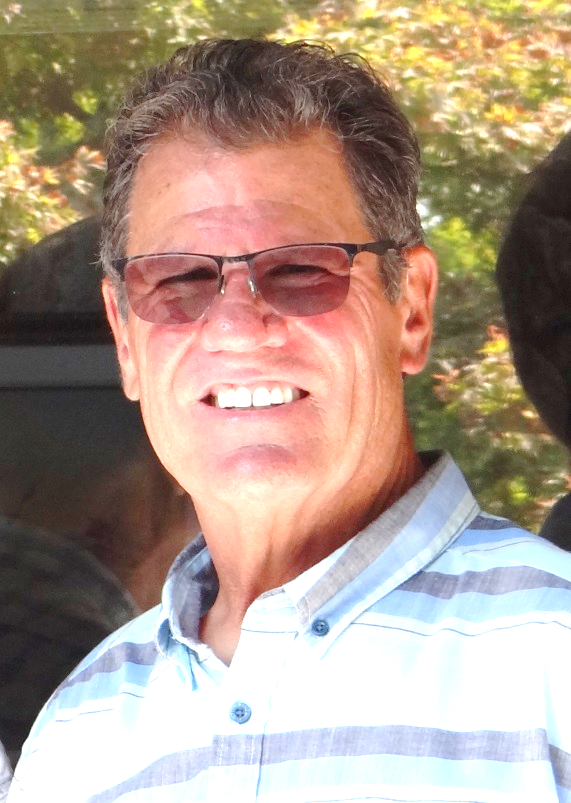 Resume Summary: Bob Button is the founder and leader of Button Transportation, established 1977. Bob started the company as a one-man, one-truck operation to put food on the family table. Today, Button Transportation, Inc and LLC operate hundreds of trucks and a thousand trailers with local, west coast regional and national commodity transportation services. Over his four-plus decades as a trucking company owner, Bob has done every job in the company from driving to book keeping, to mechanic to salesman to operations and dispatch. Bob has also trained hundreds of people to help them get their CDL and to become professional, safe drivers. Bob Button’s reputation and credibility in the industry is well-known.  Bob Button’s participation in AAA Academy as an instructor is in part to help the school grow and develop, but also to stay connected with the educational needs of students as well as industry requirements and changes.  Lewis (Lew) Altomare Chief Academic Officer/ InstructorJob Duties and Responsibilities: To develop, refine, provide all classroom and field training as well as logistics coordination with students for DOT Medical, Drug Testing and DMV testing.  This will also include student counseling services and guidance throughout the training process. Lew oversees all aspects of AAA Academy academic functions, including the development of curriculum, hiring and managing instructors. Lew is the key interface between AAA Academy and Button Transportation/Benjamin’s transfer to on-board newly trained Commercially Licensed Drivers.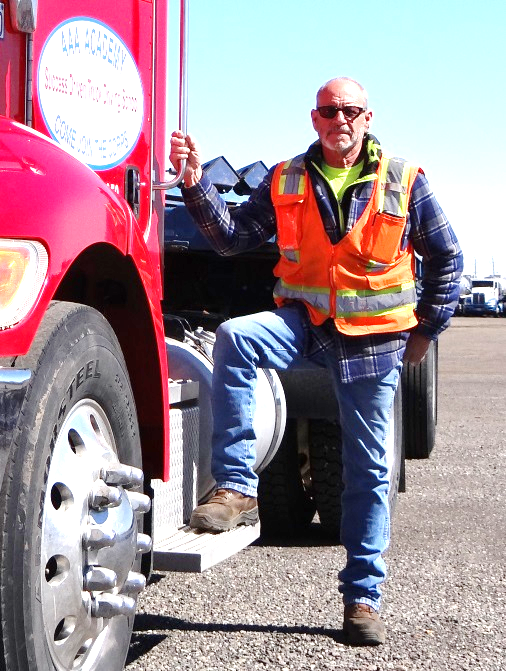 Resume Summary: Lewis Altomare has 29-years of industry experience. As a Peace officer, he was responsible for Commercial Vehicle Code enforcement. Additionally, as an Officer Lew became a P.O.S.T. Certified Field Trainer for newly hired officers, covering Commercial Vehicle Code and a variety of other law enforcement subjects and skills. Lew joined Button Transportation in 2018 as a driver after a retiring from Law Enforcement. More recently, he joined AAA Academy as an instructor to apply his extensive industry experience help train students to pass their Commercial Driver License tests with the Department of Motor Vehicles.                                                              Duane Foster—InstructorJob Duties and Responsibilities: To develop, refine and provide assistance to students in the classroom and field training. 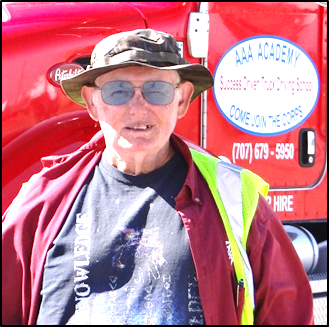 Resume Summary:  Duane Foster holds a Bachelor of Science degree in Criminal Justice, one class short of a Master’s Degree.  Duane is a United States Army Certified Instructor.  Duane was employed with Button Transportation as a Mentor Driving Instructor, providing job specific driver training for new Class A drivers hired at Button Transportation.  Duane Foster has 18-years of experience in the trucking industry with Button Trans. Rod Anstead—Instructor Job Duties and Responsibilities: To develop, refine and provide classroom as well as field training. This includes student counseling services and guidance through the training process.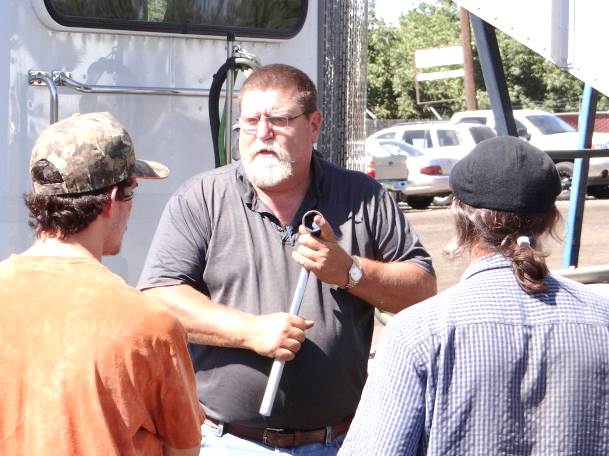 Resume Summary: Save for a three-year stint at Bulk Transportation, Rod Anstead worked with Button Transportation for nearly four decades. Rod Anstead holds the top operational supervisorial job at Button Trans., Safety Manager. In his current role, Rod is responsible for all personnel hiring and management and safety related issues.Rod Anstead’s involvement with AAA Academy as a classroom and field instructor is to provide direct training to help students pass the DMV commercial driver license testing requirements, but also to help students understand the aspects of professional driving and safe operations, beyond DMV requirements, Rod’s involvement is the essential link to transition students as professional, safety-minded drivers.Cancellation, Withdrawal and Refund PoliciesSTUDENT'S RIGHT TO CANCEL. An enrolled student has the right to cancel the enrollment agreement and obtain a refund of charges paid through attendance at the first class session, or the seventh day after enrollment, whichever is later. Notice of Cancellation in written form presented in person, by delivery service, such as the United State Postal Service, by fax or through email. Written Notice of Cancellation must be dated and signed by the student. Notice of Cancellation must be sent to the attention of AAA Academy via delivery service to 7000 Button Lane, Dixon, California 95620, via fax to 707 678 7433 by or via email to Lew Altomare, lew@aaaacademyllc.com.1.	Refund Policy. AAA Academy LLC shall refund the student’s tuition payment on a pro-rated basis through the completion of 60% of the scheduled days of training. Once 60% of the schedule training days are completed, no refund will be granted. Refund payments will be made payable to the issuer of payment by check within Fourteen (14) days of receipt of a written, signed and dated notification of the student’s desire to cancel.  2.	Refunds for Students Who Receive Federal Funds. If the student has received federal student financial aid funds, the student is entitled to a refund of moneys not paid from federal student financial aid program funds. In other words, a student may receive a refund for monies that were paid by the student, not from local, state or federal funds. Fees and tuitions that qualify for refund that were paid by local, state or federal funds will be paid back to those institutions directly using the same pro-rating calculation defined in Pro-Rated Refunds below.3.   Pro-Rated Refunds. Refunds will be paid to when student withdrawal notice is submitted or   when there is a de facto withdrawal, as outlined below, provided 60% or few of the scheduled training days are completed. The pro-rated refund is equal to the total amount paid by the student for the portion of the educational program less the amount of training the student was provided.  The value of the training provided and the refund amount is based on a pro-rated daily rate of the training. Please consider the example below.  a.  Pro-rated Daily Rate. The pro-rated daily rate is the total training program cost paid to the institution, divided by the number of days in the training program. Example: If the training program total cost is $5,000.00 and there are 20 scheduled days of training, the daily pro-rated would be $250.00 per day.4.	Pro-rated Refund Calculation. The pro-rated refund a student will be paid is equal to the total amount paid by the student, less the total of training days the student attended times the pro-rated number of scheduled days of training the student attended or was scheduled to attend before notice of withdrawal.        a. Refund Calculation Example. For a 20-day training with tuition of $5,000.00, the pro-rated daily rate would be $250.00 per day. If the student withdraws from the program on the twelfth (12th) day of scheduled training, the refund amount would equal to the $5,000.00 tuition cost, less the pro-rated daily rate times the eight (8) days left in the training program the student did not attend, which is $250.00 times eight (8), equaling $2,000.00. In this example, the student would be entitled to a refund of $2,000.00 (eight days of scheduled training (Not Used) times the dailypro-rated amount of $250.00).  It follows that the student received twelve (12) days of training, the value of which is calculated by multiplying the pro-rated daily rate by twelve (12), which is $3,000.000.    5.	Requested and de facto withdrawal. A student who requests withdrawal from the training program may do so as outlined above. In the event a student no longer comes to class, without communication to the institution (such as a request to postpone or otherwise delay training) for a period of 3 consecutive days, AAA Academy may consider the student withdrawn from the training program. For the purpose of determining the amount of refund, the date of the student’s withdrawal shall be deemed the last date of recorded attendance. For the purpose of determining when the refund must be paid, the student shall be deemed to have withdrawn at the end of the 3 consecutive days of non-attendance. Refunds will be paid, as outlined above, provided 60% or less of the training program is completed.     6.   If an institution has collected money from a student for transmittal on the student's behalf to a third party for a bond, library usage, or fees for a license, application, or examination and the institution has not paid the money to the third party at the time of the student's withdrawal or cancellation, the institution shall refund the money to the student within 30 days of the student's withdrawal or cancellation.7.   An institution shall refund any credit balance on the student's account within 30 days after the date of the student's completion of, or withdrawal from, the educational program in which the student was enrolled. For purposes of clarification, "day" means calendar day.STUDENT CONDUCT      Certain standards of conduct must be observed in order to create a healthy and safe learning environment Each student is given a copy of the Rules and Regulations when they start class. We ask that all students follow the rules and any direction given by staff. Students are to conduct themselves in a way that is a credit to them, their school, fellow students and the trucking industry.      The following activities at or around the facilities and equipment will be cause for immediate termination:The use of, or being under the influence of alcohol and/or drugsSmoking in unauthorized areasGamblingExcessive absence or tardinessMaking threats or any physical or verbal conflict with other students, staff members and/or the general public.Unsafe operation of equipment and/or abuse of equipment.Unauthorized truck starting or operation.Having weapons on campus or in our trucks at any time.Federal Student Financial Aid Programs. In the event of a student participated in a Federal financial aid program to fund his or her vocational training and is dismissed from this training, AAA Academy will advise the student with a notice of cancellation in writing. A withdrawal may also be effectuated by the student's written notice or by the student's conduct, including, but not necessarily limited to, a student's lack of attendance.AAA Academy will provide a pro rata refund of nonfederal student financial aid program moneys paid for institutional charges to students who have completed 60 percent or less of the period of attendance.  In the case of Federally funded students only, AAA Academy will refund 100 percent of the amount paid for institutional charges, less a reasonable deposit or application fee of $250, if notice of cancellation is made through attendance at the first, class session, or the seventh day after enrollment, whichever is later.Attendance Policies.  Student attendance and timeliness are critical to the learning process. Students must attend all scheduled classes and be on-time. There is a great deal of information to review, learn and master as well as skills one must gain to become a Commercially Licensed Driver. Missing class and showing up late to class is disrespectful to the instructors and other students, just as it jeopardizes your ability to learn what is necessary to earn your CDL. Should a student miss three classes or be consistently late to class, he or she will be formally counseled and warned that their training will be terminated if the behavior continues. This warning will begin the student’s probationary warning. The probationary warning will be in writing and delivered to the student before the conclusion of the business day in which the warning was given. Should the behavior continue, AAA Academy will discontinue his or her training. A letter of discontinuance will be given to the student, documenting the inappropriate behavior as well as the probationary warning. No refund will be given beyond what is outlined above in Refund Policy.  Leave-of-Absence Policies.  There are times when life events may get in the way of one’s training. AAA Academy understands this. Family emergencies, work schedules and illnesses are some of the reasons a student may not be able to continue their training for a period of time. In these cases, AAA Academy will extend a leave-of-absence option to the student in writing. The student will be given the option of discontinuing training for up to 12-months from the date of discontinuance, with the option to begin training anew. AAA Academy offers one leave-of absence to any given student. A leave of absence is not a justification for tuition reimbursement. Should a student decide that proceeding with the training is not possible upon completion of the 12th-month of their leave of absence, that student will receive a tuition refund as outlined above in sections one through four: 1) Refund Policy, 2) Refunds for Students Who Receive Federal Funds, 3) Pro-Rated Refunds, and 4) Pro-rated Refund Calculation.  Probation and Dismissal Policies.  AAA Academy is a professional training institution and place of business. All parties, students, instructors and administrators are expected to conduct themselves professionally and respectfully at all times. Behavior that is contrary to standards of professional business contact will not be tolerated. In the event a student behaves inappropriately, he or she will be immediately formally counseled and warned that their training will be terminated if the behavior continues. This warning will begin the student’s probationary warning. The probationary warning will be in writing and delivered to the student before the end of the business day in which it occurred. Should the inappropriate behavior continue AAA Academy will discontinue his or her training. A letter of discontinuance will be given to the student, documenting the inappropriate behavior as well as the probationary warning. Tuition refund will be in accordance with AAA Academy Refund Policy.  Students Rights and Grievances. In the event a student has a problem, question or concern about AAA Academy policies or specific actions taken relating to student discipline, probation or dismissal, the student is welcome to inquire and appeal to AAA Academy’s Board of Directors to review the issue.  This inquiry or appeal must be in writing. It must clearly state the issue, the action taken against the student (probation and/or dismissal) and the reason the action was with the student. The appealing student must also present a statement of facts that support why the action is unjust. In some cases, the Board of Directors may invite the student to present his or her appeal personally, but only after the written inquiry or appeal is submitted for Board review. The written inquiry or appeal must be mailed to AAA Academy’s corporate headquarters, attention Chief Academic Officer via 7000 Button Lane, Dixon, California 95620.EQUAL OPPORTUNITY POLICYAAA Academy grants students of any race, color, creed, sex, marital status, sexual orientation, nationality and ethnic origin. All rights, privileges, programs, and activity generally accorded or made available to students at our school. We do not discriminate on the bases of race, color, creed, sex, nationality, or ethnic origin in administration of our educational policies and admissions policies. If you believe you have been subjected to discrimination you have the right to file a complaint regarding the alleged violation. Individuals with disabilities are encouraged to visit the school in order to determine if the facilities are adequate for their needs and/or if the training offered will be beneficial for them.  AAA Academy Grievance Review & Consideration Process.AAA Academy exists to help people earn their Class A Commercial Driver License so they can get a job and work as a professional driver.  In this, our instructors and administration personnel are professionals; we act like professionals; we treat our students like professionals; and, we expect to be treated professionally.  There are times in life when, well intentioned persons do not see eye to eye.  The spirit of AAA Academy’s grievance process is that we will recognize these situations for what they are, discuss the situation with all concerned parties and come to a mutual understanding among professionals that renders a fair and balanced resolution to a problem or conflict.  In the event of a student grievance, AAA Academy’s Governing Board will open the matter to a formal grievance review and consideration process. That process shall be as follows:1. The student will submit a written grievance review request to AAA Academy’s Chief Academic Officer as noted above. Therein, the student shall outline his or her grievance, providing their perspective on the matter for consideration. The student must also state clearly what they want to achieve as a result of the review.2. The Chief Academic Officer will review the request and bring it up for discussion with the AAA Academy’s Governing Board.  3. If other individuals are involved or named in the student’s grievance, those persons will be interviewed   by the Governing Board for their input and perspective.4. Based on the results of the Governing Board’s review of the student’s grievance r as well as the input of parties concerned, it will make a majority decision to either accept or decline the student’s grievance.5. The Governing Board will respond in writing to the student’s grievance within 14-days of its receipt.  If the grievance request is accepted, there may be terms associated with its acceptance the student will need to accept and attend to. Those terms will be clearly stated in the written acceptance correspondence.  If the grievance request is decline, the reasons for that decision will be clearly explained in the written correspondence.6. If the student feels AAA Academy’s Governing Board’s decision is unreasonable or otherwise unacceptable, he or she is welcome to appeal the decision with the Bureau for Private Post-secondary Education for independent review by this California State governing agency. Provided that BPPE finds that AAA Academy’s Governing Board has acted in the best interests of the majority of those concerned and that its decision is found to be reasonable and legally founded, AAA Academy will forward the student a final disposition of their grievance and the matter will be closed.A student wishing to appeal to BPPE can contact them directly at any time through their website, phone         or by mail via the contact information below:Bureau for Private Postsecondary Education 1747 N. Market Blvd. Ste 225 Sacramento, California 95834www.bppe.ca.gov(916) 574-8900 (Phone) (916) 263 1896 (fax).Total Charges: INSTITUTIONAL FEES: AAA ACADEMY TUITION fee: (Refundable)                                                      $5,000.00STUDENT TUITION RECOVERY FUND (STRF) ASSESSMENT FEE(Non-Refundable) ($.50) PER ONE THOUSAND DOLLARS OF INSTITUTIONAL CHARGES.NON-INSTITUTIONAL FEES:(required for enrollment, Non-Refundable) +- $350.00                     and include the following:CLASS A (COMMERCIAL DRIVER LICENSE) PERMIT FEE: $84.00 DOT PHYSICAL AND DRUG SCREEN: $150 - $160 TSA BACKGROUND CHECK FOR HAZMAT ENDORSEMENT: $86.50STUDENT TUITION RECOVERY FUND (STRF) ASSESSSMENT FEE NON-REFUNDABLE: $0Federal, State and Local Financial Aid Programs. Any financial aid a student receives from Federal, state or local programs for vocational funding are at the discretion of the funding agency. Students who receive these benefits are advised to fully understand the terms of their agreement with the funding agency or agencies before entering into an enrollment agreement with AAA Academy. Financial aid payments must be made to AAA Academy within 45 days of invoicing the agency once the student earns their CDL. In the event a student is receiving financial aid in whole or in part for their vocational training, the funding source will be noted in their enrollment agreement. If the student receives partial financial aid for their vocational training, he or she will be responsible for their portion of the tuition payment at the point on entering into the enrollment agreement. Both the student’s personal tuition payment and the financial aid payment terms will be noted in the enrollment agreement.AAA Academy participates in some Federal and State Financial Aid Programs such as, Workforce Investment Opportunity Act (WIOA), Employment Development Department, Department of Rehabilitation programs, Veterans Education Benefits and Prison to Employment programs. These funding programs may be available to you if you qualify. You must contact these agencies directly to receive consumer information in regard to these financial aid programs and must meet the agency’s eligibility requirements to qualify for funding assistance. Please contact our Admissions Representative on how to contact these agencies.   If a student obtains a loan to pay for an educational program, the student will have the responsibility to repay the full amount of the loan plus interest, less the amount of any refund.  If the student receives Federal, state or local financial aid funds, the student is entitled to a refund of the monies not paid from Federal institutions. Refunds are subject to the terms noted above in this agreement and the enrollment agreement entitled Refund Policies.  Additional Clauses from AAA Academy Enrollment Agreement.If the student obtains a loan to pay for an educational program, the student will have the sole responsibility to repay the full amount of the loan plus interest, less the amount of any refund.If the student is eligible for a loan guaranteed by the federal or state government and the student defaults on the loan, both of the following may occur:If the student obtains a loan to pay for an educational program, the student will have the sole responsibility to repay the full amount of the loan plus interest, less the amount of any refund.If the student is eligible for a loan guaranteed by the federal or state government and the student defaults on the loan, both of the following may occur:The federal or state government or a loan guarantee agency may take action against the student, including applying any income tax refund to which the person is entitled to reduce the balance owed on the loan.The student may not be eligible for any other federal student financial aid at another institution or other government assistance until the loan is repaid.Bankruptcy. Neither AAA Academy, nor its corporate sponsors, Button Transportation and Benjamin’s Transfer, have no pending petition of bankruptcy. Further, neither AAA Academy, nor its corporate sponsors are operating as a debtor in possession, have filed a petition within the preceding five years, or have a petition in bankruptcy filed against it within the preceding five years that resulted in reorganization under Chapter 11 of the United States Bankruptcy Code (11 U.S.C. Sec. 1101 et seq.).Placement Services.  AAA Academy offers student placement services.  In many cases, a graduating student with their commercial driver licenses, applicable endorsements and a current DOT physical can apply for work with AAA Academy’s corporate sponsors, Button Transportation and Benjamin’s Transfer.  AAA Academy does not guarantee employment of any kind for a graduating student or a newly licensed commercial driver.  However, the demand for qualified, responsible and reliable professional drivers remains at a ten-year high.  In the event employment with Button Transportation or Benjamin’s Transfer is not currently available, AAA Academy will provide graduating students a list of potential employers along with a certificate of completion and a letter of recommendation commencement with the student’s performance in class.Student Tuition Recovery Fund.  The State of California established the Student Tuition Recovery Fund (STRF) to relieve or mitigate economic loss suffered by a student in an educational program at a qualifying institution, who is or was a California resident while enrolled, or was enrolled in a residency program, if the student enrolled in the institution, prepaid tuition, and suffered an economic loss. Unless relieved of the obligation to do so, you must pay the state-imposed assessment for the STRF currently, $.50 per $1,000 or it must be paid on your behalf, if you are a student in an educational program, who is a California resident, or are enrolled in a residency program, and prepay all or part of your tuition. You are not eligible for protection from the STRF and you are not required to pay the STRF assessment, if you are not a California resident, or are not enrolled in a residency program. Example: $.50 x $5,000 = $2.501. It is important that you keep copies of your enrollment agreement, financial aid documents, receipts, or any other information that documents the amount paid to the school. Questions regarding the STRF may be directed to the Bureau for Private Postsecondary Education, 1747 N. Market Blvd. Ste 225 Sacramento, CA 95834, (916) 574-8900 or (888) 370-7589. To be eligible for STRF, you must be a California resident or are enrolled in a residency program, prepaid tuition, paid or deemed to have paid the STRF assessment, and suffered an economic loss as a result of any of the following:i. The institution, a location of the institution, or an educational program offered by the    institution was closed or discontinued, and you did not choose to participate in a teach-out plan approved by the Bureau or did not complete a chosen teach-out plan approved by the Bureau.ii. You were enrolled at an institution or a location of the institution within the 120 day period before the closure of the institution or location of the institution, or were enrolled in an educational program within the 120 day period before the program was discontinued.iii. You were enrolled at an institution or a location of the institution more than 120 days before the closure of the institution or location of the institution, in an educational program offered by the institution as to which the Bureau determined there was a significant decline in the quality or value of the program more than 120 days before closure.iv. The institution has been ordered to pay a refund by the Bureau but has failed to do so.v. The institution has failed to pay or reimburse loan proceeds under a federal student loan program as required by law, or has failed to pay or reimburse proceeds received by the institution in excess of tuition and other costs.vi. You have been awarded restitution, a refund, or other monetary award by an arbitrator or court, based on a violation of this chapter by an institution or representative of an institution, but have been unable to collect the award from the institution.vii. You sought legal counsel that resulted in the cancellation of one or more of your student loans and have an invoice for services rendered and evidence of the cancellation of the student loan or loans. To qualify for STRF reimbursement, the application must be received within four (4) years from the date of the action or event that made the student eligible for recovery from STRF. A student whose loan is revived by a loan holder or debt collector after a period of non-collection may, at any time, file a written application for recovery from STRF for the debt that would have otherwise been eligible for recovery. If it has been more than four (4) years since the action or event that made the student eligible, the student must have filed a written application for recovery within the original four (4) year period, unless the period has been extended by another act of law. However, no claim can be paid to any student without a social security number or a taxpayer identification number.Accreditation.  AAA Academy LLC received approval on April 2, 2019 to operate as an institution “non-accredited” by the Bureau for Private Postsecondary Education. Approval to operate means that the institution is compliant with the minimum standards contained in the California Private Postsecondary Education Act of 2009 (as amended) and Division 7.5, Title 5 Of the California Code of Regulations. AAA Academy is not recognized by the US Department of Education as an “accredited” institution, nor is “accreditation” required to offer its vocational training. AAA Academy does not offer Associate, Baccalaureate, Master's or Doctoral degree programs. Students enrolled in an unaccredited institution may not be eligible for federal financial aid programs.  Language Proficiency and Foreign Students. AAA Academy instruction is in English. Students are expected to be sufficiently fluent in the English language to be able to read and understand the DMV’s Commercial Driver Handbook. Students must also be able to speak in and understand the spoken English language sufficiently to grasp the concepts being taught within class. Per DMV; Pursuant to CFR, Title 49 Sec.391.11(b)(2) and 383.133(c)(5) the entire road test must be conducted in English. This will include the vehicle inspection, basic control skills, and road test. The use of Interpreters is prohibited. The commercial knowledge written tests are available in English, Arabic, Punjabi, Russian, and Spanish. AAA Academy does not offer English language services of any kind to non-English speaking persons. However, a student failing to pass the DMV written tests in either available language as stated will have their tuition refunded according to the Refund Policy stated previously in this catalog. AAA Academy does accept Foreign Students. We do not provide any Visa Services. AAA Academy will not vouch for a Foreign Student with regard to Visa charges or violations.   Facilities and Equipment.  AAA Academy is located at the corporate headquarters of Button Transportation and Benjamin’s Transfer 7000 Button Ln. Dixon CA 95620. Classes are held in the Training room and Library as well as on the southwest portion of the corporate yard.  Please note the facility location maps attached.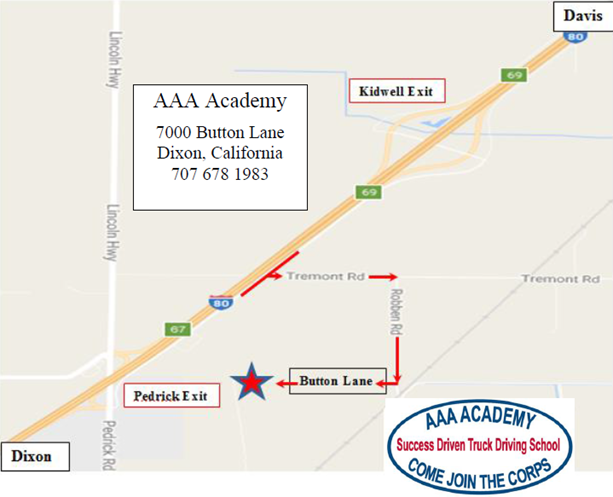 AAA Academy Equipment.  AAA Academy operates Class A trucks with trailer for skills training, on-road practice and DMV testing. It is a comparable vehicle to the type of equipment a student would drive professionally.Truck and Trailer Specifications.Truck:    2- 2011  Volvo three-axle 10 speed day-cab.               3 - 2011 Volvo three-axel 10-speed sleeper units.Trailer:  4- 22 ft. single axle trailers.                                                            3- 48 ft. dual axle box vans.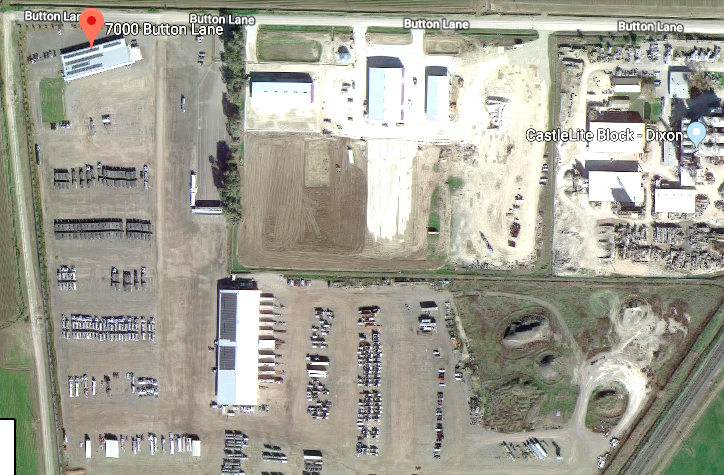 AAA Academy Facility within Button Transportation/Benjamin’s Transfer YardAAA Academy Library.  The library, located in AAA Academy’s Training Room, is available to all students during regular business hours, 8am to 5pm.  It includes a complete collection of DMV driver manuals, AAA Academy’s training materials and a computer for web-accessing information.  There is no cost for the use of any learning materials. All DMV manuals are provided to AAA Academy students at no charge. For access, simply ask one of our instructors.  They will assist you in finding information to address your question.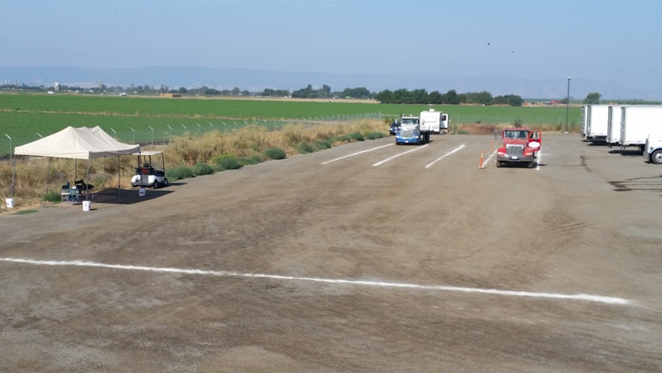   Skills Range Area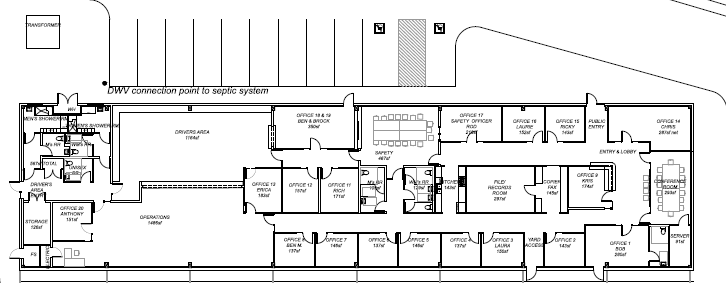 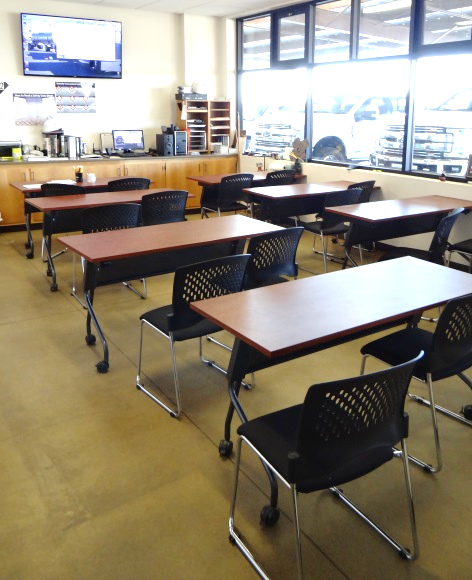 AAA Academy Training Room & LibraryStudent Services.  AAA Academy offers no additional student services beyond the vocational training outlined herein.Housing Information. AAA Academy is a non-residential training program.  It has no dormitory facilities under its control. AAA Academy provides training for those who live in the general vicinity of the facility. AAA Academy makes no claim or promise to find or assist any student in finding housing. There are lodging facilities within five miles of the training facility with rooms available for $80 to $100 per night. Should a student require motel accommodations, he or she will have to make these arrangements independently.  AAA Academy tuition Does Not Include lodging, room or board by any definition.  Student Records Policy.  AAA Academy will permanently retain transcript records for each student.  All other student records will be maintained for a minimum of five (5) years.  After that, the records may be available, but it is not guaranteed. Please note: AAA Academy only offers training for persons to obtain their Class A Commercial Driver License. The certificate one receives on completion of AAA Academy’s training is, in itself, of no value, nor is it transferable or otherwise useful or beneficial.  What is of value is the knowledge the student gain, which may result in Commercial Driver Licensure.  As such, student records are relevant only as proof of attendance and licensure for Third Party Payees, BPPE review and potential employers.  Background.  AAA Academy LLC is a newly formed Commercial Driver Training Institution.  AAA Academy admitted its first class of students July of 2018.  It is important to note that none of these students were charged for the training.  AAA Academy provided training to approximately three dozen students at no charge, with the understanding that they would work for either Button Transportation or Benjamin’s Transfer for the balance of 2018 at Full Wage and Benefit.  (Please note: Full Wage and Benefit means these newly coined Class A drivers were paid exactly the same as every Class A driver employed with Button Transportation and Benjamin’s Transfer. Nothing was held back from their wages or benefits to compensate for the costs associated with their commercial driver training.)  This arrangement was a soft, “gentlemen’s agreement,” meaning the student was in no way obligated, contractually bound or otherwise required to work with Button Transportation or Benjamin’s Transfer. Approval to operate was granted by BPPE on April 2, 2019. Approval to operate means that the institution is compliant with the minimum standards contained in the California Private Postsecondary Education Act of 2009 (as amended) and Division 7.5, Title 5 of the California Code of Regulations.   Other truck driving schools “graduate” students, some of whom do not ultimately earn their Class A, Commercial Driver License. This can only be acknowledged as a half-measure. Commercial driver licensure and student employment are the measurements of AAA Academy’s success. And, as our slogan states in our corporate logo, “AAA Academy (is a) Success Driven Truck Driving School.”